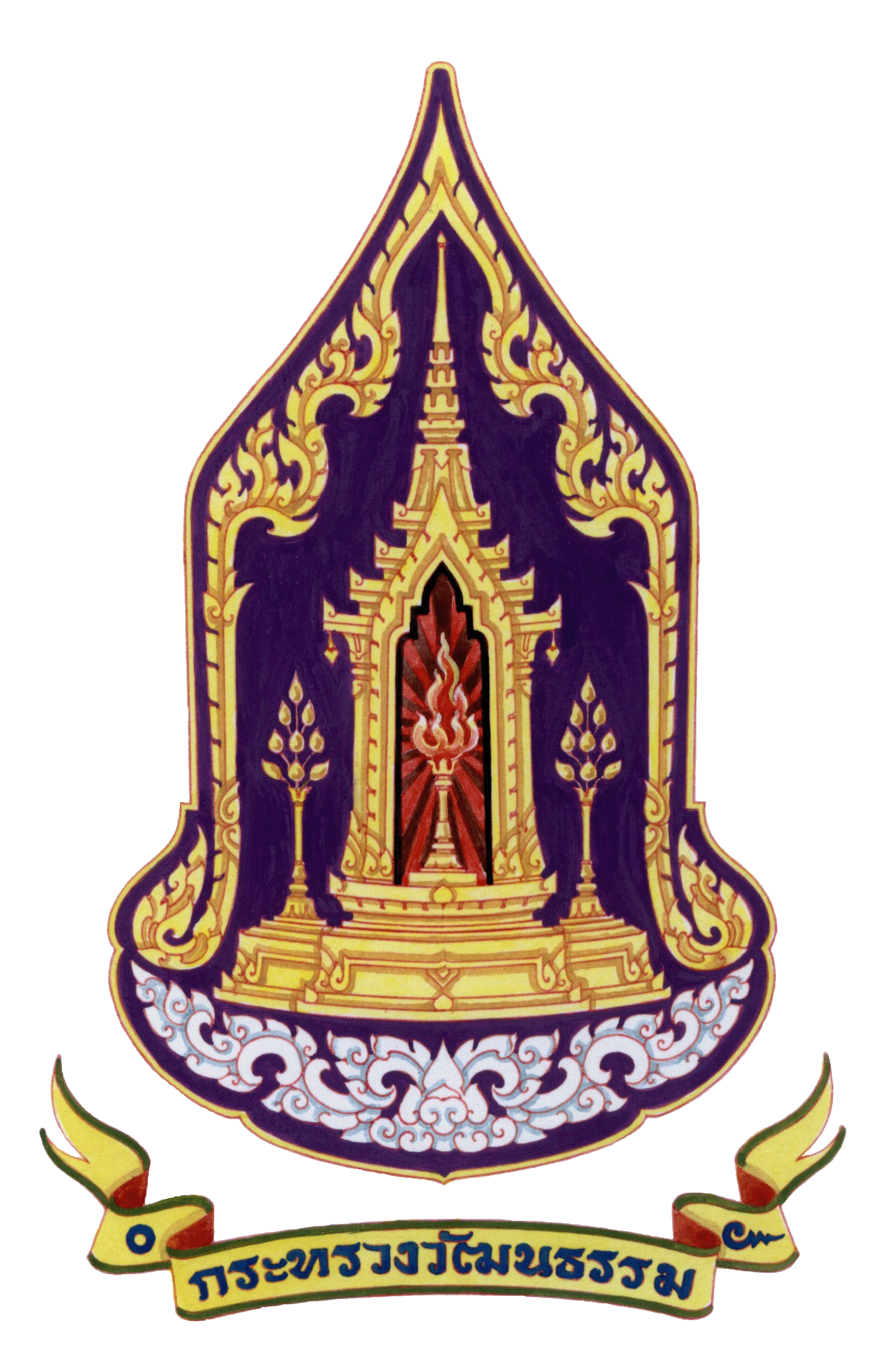 แบบรับรองรายงานการประชุมคณะกรรมการส่งเสริมคุณธรรมแห่งชาติ  ครั้งที่ 1/2563เมื่อวันพุธที่ 2 กันยายน 2563  เวลา 10.00 น.ณ ห้องประชุม 301 ตึกบัญชาการ 1 ชั้น 3 ทำเนียบรัฐบาล----------------------------------------ชื่อ-สกุล					      ตำแหน่งหน่วยงานที่อยู่โทรศัพท์				       โทรสารได้ตรวจสอบรายงานการประชุมคณะกรรมการส่งเสริมคุณธรรมแห่งชาติ  ครั้งที่ 1/2563 และ		    รับรองรายงานการประชุม  โดยไม่มีข้อแก้ไข    รับรองรายงานการประชุม  โดยมีข้อแก้ไข ดังนี้		โดยได้รับความยินยอมเห็นชอบจากผู้ถูกเสนอชื่อแล้ว  						ลงชื่อ						      (                                        )					  ตำแหน่ง						วันที่_____________________________________________________________________________หมายเหตุ   กรุณาส่งแบบรับรองรายงานการประชุมฯ  ไปยังฝ่ายเลขานุการคณะกรรมการส่งเสริมคุณธรรมแห่งชาติอ	      ภายในวันที่ 16 ตุลาคม 2563 ทางโทรสารหมายเลข 0 2202 9628	     หรือ e-mail: nmpc.dra@gmail.com 	     ดาวน์โหลดแบบฟอร์ม http://nmpc.go.th/content-document/download?id=23